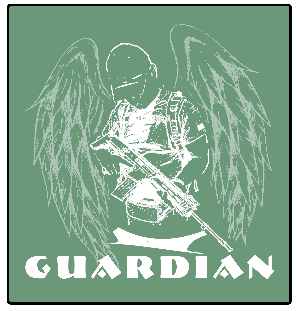 	Fundacja GUARDIAN
Klub Strzelecki
w Białej Podlaskiej
Komunikat Klasyfikacyjny
Zawody strzeleckie Guardian Challenge V14 października 2018r.1. Pistolet centralnego zapłonu - 25m
2. Karabin centralnego zapłonu – 50m
3. Karabin sportowy bocznego zapłonu – 50m
Klasyfikacja łączna trzech konkurencji.
4. Strzelba gładkolufowaSędzia Główny: Arkadiusz Popławski

Klasyfikacja generalna
Pistolet c.z. 25m, Karabin c.z. 50m, Karabin sp. 50mPistolet centralnego zapłonu

Karabin Sportowy
Karabin centralnego zapłonu
Strzelba Gładkolufowa
Zawody odbyły się na strzelnicy otwartej w sezonie jesiennym. Warunki pogodowe: lekki wiatr, temp. 18st.C, słonecznie.Przewodniczący Komisji Klasyfikacyjnej Marek Głowacki 7505/II/18
Sędzia PZSS klasy IIZawody wojewódzkie wpisane do kalendarza imprez LZSS na rok 2018 odbyły się na strzelnicy sportowej Fundacji GUARDIAN w dniu 14 października 2018r.
Zawody przeprowadzono zgodnie z Regulaminem zawodów oraz przepisami bezpieczeństwa. 
Potwierdzam, iż w protokołach z zakończenia konkurencji liczba sklasyfikowanych zawodników była zgodna ze stanem faktycznym
Protestów nie składano.                                                                       Sędzia Główny Zawodów
                                                             Arkadiusz Popławski 4133/I/18
                                                             Sędzia PZSS klasy I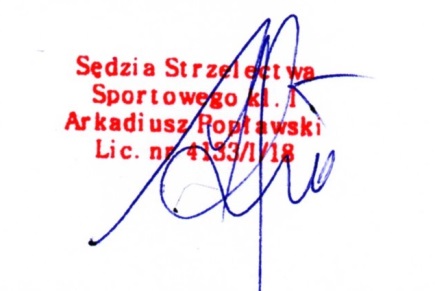 Lp.ImięNazwiskoBarwy kluboweTotal Uwagi1GrzegorzMichalczukVIS5222ArturJackowskiVIS4953SławomirLibiszewskiGuardian4434JarosławPióroVIS4385BogdanRaczyńskiGuardian4256MichałRogalaGuardian3887PawełStasiukGuardian3838PiotrMaksymowiczGuardian3839SylweriuszPaździorGuardian37510BronisławJackowskiVIS36311WojciechBroniszBazuka31912MariuszBaranskiGuardian26713SebastainBoguszGuardian25914MichałKociukGuardian20615MateuszSiwiecGuardian18516PawełKozłowskiGuardian18517PiotrWickiewiczGuardian183PK18TomaszMikołajczykGuardian17919JacekPaczyńskiGuardian164Lp.ImięNazwiskoBarwy klubowePistolet czUwagi1GrzegorzMichalczukVIS1742ArturJackowskiVIS1523JarosławPióroVIS1494MichałRogalaGuardian1405PiotrMaksymowiczGuardian1346BogdanRaczyńskiGuardian1327MariuszBaranskiGuardian1328SylweriuszPaździorGuardian1109SławomirLibiszewskiGuardian11010WojciechBroniszBazuka10611BronisławJackowskiVIS10012MichałKociukGuardian6613PawełStasiukGuardian6314MateuszSiwiecGuardian5215PawełKozłowskiGuardian5116PiotrWickiewiczGuardian51PK17SebastainBoguszGuardian618TomaszMikołajczykGuardian619JacekPaczyńskiGuardian5Lp.ImięNazwiskoBarwy kluboweKarabin sportowyUwagi1GrzegorzMichalczukVIS1852ArturJackowskiVIS1833JarosławPióroVIS1814SławomirLibiszewskiGuardian1815PawełStasiukGuardian1666MichałRogalaGuardian1537BronisławJackowskiVIS1508SebastainBoguszGuardian1489SylweriuszPaździorGuardian14710WojciechBroniszBazuka14511BogdanRaczyńskiGuardian13712PiotrMaksymowiczGuardian9113PawełKozłowskiGuardian9014PiotrWickiewiczGuardian88PK15TomaszMikołajczykGuardian8616JacekPaczyńskiGuardian83Lp.ImięNazwiskoBarwy kluboweKarabn cz Uwagi1GrzegorzMichalczukVIS1632ArturJackowskiVIS1603PiotrMaksymowiczGuardian1584BogdanRaczyńskiGuardian1565PawełStasiukGuardian1546SławomirLibiszewskiGuardian1527MichałKociukGuardian1408MariuszBaranskiGuardian1359MateuszSiwiecGuardian13310SylweriuszPaździorGuardian11811BronisławJackowskiVIS11312JarosławPióroVIS10813SebastainBoguszGuardian10514MichałRogalaGuardian9515WojciechBroniszBazuka6816PiotrWickiewiczGuardian6717PawełKozłowskiGuardian6518TomaszMikołajczykGuardian6519JacekPaczyńskiGuardian64Lp.ImięNazwiskoBarwy kluboweStrzelba CZASYUwagi1GrzegorzMichalczukVIS18,6002MateuszSiwiecGuardian19,2243MarekKulikSagittarius24,1214SebastainBoguszGuardian36,2005PiotrMaksymowiczGuardian37,7626MariuszBaranskiGuardian37,8237WojciechBroniszBazuka39,9018BogdanRaczyńskiGuardian41,5229MichałRogalaGuardian46,49310PawełKozłowskiGuardian75,00111MichałKociukGuardian75,08112PiotrWickiewiczGuardian75,120PK13TomaszMikołajczykGuardian76,12114JacekPaczyńskiGuardian77,114